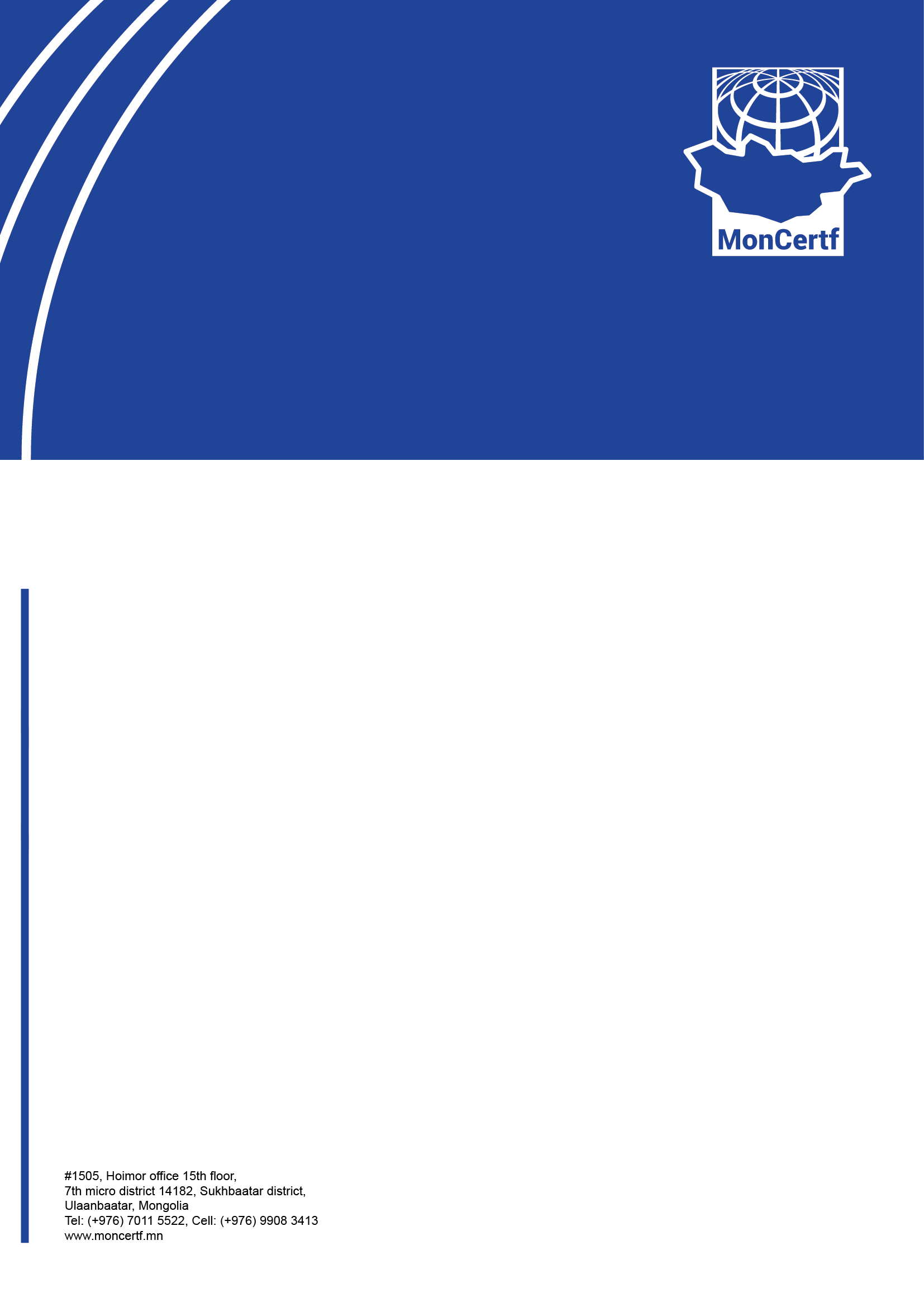 МОНСЕРТФ ХХК -дМЕНЕЖМЕНТИЙН ТОГТОЛЦООНД БАТАЛГААЖУУЛАЛТ 
ХИЙЛГҮҮЛЭХ ТУХАЙ ӨРГӨДӨЛӨРГӨДӨЛ ГАРГАГЧ БАЙГУУЛЛАГА, КОМПАНИЙН МЭДЭЭЛЭЛБАТАЛГААЖУУЛАЛТЫН АУДИТЫН МЭДЭЭЛЭЛ ISO 9001:2015	  ISO 14001:2015	 ISO 45001:2018 	 ISO 30400 багц. ISO 22000:2018  	 HACCP 	          	 ISO 27001:2022	 Бусад .............................Баталгаажуулалтын товлож буй хугацаа:  Ажиллагсадын байршил, тоог харж болохуйц байгууллагын бүтцийн зураглалыг ирүүлнэ үү.Бүтээгдэхүүн, үйлчилгээний товч тодорхойлолт: Хамрах хүрээний үйл явц: Баталгаажуулалтын хамрах хүрээнд хамаарахгүй стандартын бүлэг: Хамааралгүй байх шалтгаан:МЕНЕЖМЕНТИЙН ТОГТОЛЦОООдоогийн Өргөдөл гаргаж байгаа стандартаар өмнө нь баталгаажуулалт хийлгэсэн үү?  Үгүй	 Тийм, Баталгаажуулалтын байгууллагын нэр ........................................................ 
Одоогийн Өргөдөл гаргаж байгаа стандартаар баталгаажуулалтын гэрчилгээ хүчинтэй эсэх  Үгүй	 Тийм ..........................................................................................................                                    Хүчинтэй байгаа гэрчилгээ болон аудитын тайлангийн хуулбарыг хавсаргана уу.Баталгаажуулалтын гэрчилгээ хүчинтэй тохиолдолд өөр баталгаажуулалтын байгууллага руу шилжих /солих/ болсон шалтгаанаа бичнэ үү......................................................................................................................................................................................................................................................................................................................................Сүүлийн 2 жилд Зөвлөх үйлчилгээ үзүүлдэг байгууллагатай хамтарч ажилласан  уу?  Үгүй	  ТиймХэрвээ тийм бол хүснэгтийг бөглөнө үү. САЛБАР, БАЙРШИЛ, ХҮНИЙ НӨӨЦ БОЛОН БУСАД МЭДЭЭЛЭЛМЕНЕЖМЕНТИЙН ТОГТОЛЦООНЫ ТАЛААРХ НЭМЭЛТ МЭДЭЭЛЭЛ 
(Хэрэгжүүлж буй стандартын хэсгийг бөглөнө үү.)5.1  ISO 9001:2015 Чанарын менежментийн тогтолцоо5.2   ISO 14001:2015 Байгаль орчны менежментийн тогтолцоо 5.3  ISO 45001:2018 Хөдөлмөрийн эрүүл мэнд аюулгүй байдлын менежментийн тогтолцоо5.4 ISO 22000:2018 Хүнсний эрүүл мэнд, аюулгүй байдлын менежментийн тогтолцоо5.5 ISO 27001:2022 Мэдээллийн аюулгүй байдлын менежментийн тогтолцоо  НЭГДСЭН МЕНЕЖМЕНТИЙН ТОГТОЛЦООНЫ ТАЛААРХ НЭМЭЛТ МЭДЭЭЛЭЛӨргөдлийн маягтанд дараах материалыг хавсарган ирүүлнэ. Үүнд:Аж ахуйн нэгжийн улсын бүртгэлийн гэрчилгээний хуулбарБайгууллагын үйл ажиллагааны танилцуулгаБаталгаажуулалтын хамрах хүрээ (батлагдсан)Байгууллагын бүтэцҮйл явцын нэгдсэн схемМенежментийн бодлого (батлагдсан)Менежментийн зорилтуудЭрсдэл, боломжуудын бүртгэлДотоод аудит тайланУдирдлагын дүн шинжилгээний хурлын тэмдэглэлГарын авлага /Хэрвээ байгаа бол/(ISO 22000, HACCP тохиолдолд) HACCP төлөвлөгөө (ISO 22000, HACCP тохиолдолд) урсгал диаграм(ISO 22000, HACCP тохиолдолд) бүтээгдэхүүний тодорхойлолтМенежментийн тогтолцооны баримтжуулсан мэдээллийн нэгдсэн жагсаалт(ISO 27001 тохиолдолд) SoA (Хяналт хэрэгжилтийн тайлан)Өргөдөл гаргаж буй байгууллага дараахь үүрэг хүлээнэ. Үүнд:баталгаажуулалтын журмыг биелүүлэх;тогтолцооны шалгуур шаардлагуудыг тогтвортой хангах;баталгаажуулалт, аудитын ажилд хамаарах бүх төлбөрийг түүний үр дүн /эерэг буюу сөрөг дүгнэлт/-гээс хамааралгүй тухай бүр төлөх:Өргөдөл гаргасан:   ……………………….		……………………  /.................................../                                  Албан тушаал 			     гарын үсэг		 /овог, нэр/(Өргөдөл гаргасан байгууллагын тамга)	__он__сар__өдөрБайгууллага, компанийн нэр:Харъяалагддаг групп:Баталгаажуулалтын хамрах хүрээ:Албан ёсны хаяг:Нэхэмжлэх явуулах хаяг:Улсын бүртгэлийн дугаар:Регистрийн дугаар:Холбоо барих ажилтан:Овог, Нэр, Албан тушаал, Утас, е-майлВебхуудас:Зөвлөх үйлчилгээний компаниЗөвлөхийн нэрСтандартын төрөлОгнооБаталгаажуулалтад хамрагдах салбар/байршлын тоо:  Нийт ажилтны тоо:Түр байршлын тооТүр байршил дах ажилтны тооУлирлын шинжтэй үйл ажиллагаа явуулдаг эсэх:	Үгүй 	ТиймЦагийн болон түр ажилтны тоо Ээлжийн ажилтны тооДагалдах болон борлуулалтын ажилтны тооИжил төрлийн ажил хийдэг ажилтны тоо (ажил үүрэг ба ажилтны тоо)АгуулгаАгуулгаСалбар / байршил 1Салбар / байршил 2Салбар / байршил 3Салбар/байршлын нэр:Салбар/байршлын нэр:Төв оффисХаяг:Хаяг:Үйл явцууд:Үйл явцууд:Салбарын нийт ажилтан:Салбарын нийт ажилтан:Менежментийн чиг үүрэгтэй ажилтны тооМенежментийн чиг үүрэгтэй ажилтны тооҮндсэн үйл явцыг гүйцэтгэдэг ажилтны тооҮндсэн үйл явцыг гүйцэтгэдэг ажилтны тооМэдээллийн аюулгүй байдлыг хариуцдаг түлхүүр ажилтны тоо (ISO 27001)Мэдээллийн аюулгүй байдлыг хариуцдаг түлхүүр ажилтны тоо (ISO 27001)Мэдээллийн аюулгүй байдлын эрсдэл өндөртэй ажилтны тоо (ISO 27001)Мэдээллийн аюулгүй байдлын эрсдэл өндөртэй ажилтны тоо (ISO 27001)Мэдээллийн аюулгүй байдлын нөлөөнд байдаг ажилчдын тоо (ISO 27001)Мэдээллийн аюулгүй байдлын нөлөөнд байдаг ажилчдын тоо (ISO 27001)Дэмжих чиг үүргийн ажилтны тооДэмжих чиг үүргийн ажилтны тооТүр байршилд эрхэлдэг үйл явц, ажилтны тоо (барилга)Түр байршилд эрхэлдэг үйл явц, ажилтны тоо (барилга)Ээлжийн ажилтны тоо өдрийнүйл явц 3Х8 цагүйл явц2х12 цагүйл явц....үйл явцТус байршил дээр үйл ажиллагаа эрхэлдэг туслан гүйцэтгэгчийн нэр, үйл явц, ажилтны тооТус байршил дээр үйл ажиллагаа эрхэлдэг туслан гүйцэтгэгчийн нэр, үйл явц, ажилтны тооВиртуал сайтВиртуал сайтБайгууллагын үйл явц, үйл ажиллагааны талаар дэлгэрэнгүй мэдээлэл өгнө үү.Бусдаар гүйцэтгүүлдэг үйл явц (ууд):  Бүтээгдэхүүн хөгжүүлэлт хийдэг эсэхТийм  Үгүй Үйл ажиллагаа эрхлэх тусгай зөвшөөрөл шаардлагатай эсэхТийм  Үгүй Тийм бол тусгай зөвшөөрлийн нэршилийг бичнэ үү. Үйл ажиллагааны автоматжуулалт100%  75%  50%  25% Үйл ажиллагаатай холбоотой байгаль орчны чухал асуудлуудынхаа талаар мэдээлэл өгнө үү. (хог хаягдал, химийн бодис, эрчим хүчний хэрэглээ гэх мэт..)Үйл ажиллагаатай холбоотой байгаль орчны нийцлийн үүргийг тодорхойлдог хууль, журам, тогтоолСүүлийн 3 жилийн хугацаанд осол, эндэгдэл тохиолдсон эсэхТийм  Үгүй Тийм бол тоог бичнэ үү.Хяналтын байгууллагуудаас торгууль, шийтгэл авч байсан эсэх? Тийм  Үгүй Тийм бол тайлбар бичнэ үү.Байгууллагын тодорхойлсон гол аюулууд болон эрсдэлүүдийн талаар мэдээлэл өгнө үү.Аюултай материалууд хэрэглэдэг ажлын байрнуудын талаар мэдээлэл өгнө үү.Үйл ажиллагаатай холбоотой ХЭМАБ-ын нийцлийн үүргийг тодорхойлдог хууль, журам, тогтоолБусдаар гүйцэтгүүлдэг үйл явц (ууд):Туслан гүйцэтгүүлдэг үйл явц (ууд):Үндсэн үйл явц (ууд):Бусдаар гүйцэтгүүлдэг үйл явц (ууд):CCP тоо, агуулгаУлирын чанартай үйл ажиллагаа явуулдаг бол оргил саруудыг бичнэ үү.Үндсэн үйл явц (ууд):Бусдаар гүйцэтгүүлдэг үйл явц (ууд):Танай байгууллагад хэдэн биет болон биет бус сервер байдаг вэ?Мэдээллийн технологи, IT бүтцийн төвөгшилБага                   Дунд                     Их  Аудиторууд маш нууц, эмзэг мэдээлэлд аудитын үеэр нэвтрэх шаардлагатай эсэхТийм  Үгүй Мэдээллийн технологийн бүтээгдэхүүн хөгжүүлдэг дотоод багтай эсэхТийм  Үгүй Мэдээллийн аюулгүй байдалтай холбоотой туслан гүйцэтгэгчээс хамаарах үйл явцуудМэдээлэл, технологи, аюулгүй байдлын хууль эрх зүйн зохицууллалттай эсэхТийм  Үгүй Тийм бол зохицуулалтыг бичнэ үү.Mэдээллийн технологийн давтагдах чиг үүргүүдОлон                   Дунд                     Цөөн Нэгдсэн менежментийн тогтолцоо нэвтрүүлсэн тохиолдолд доорхи мэдээллээр дамжуулан нэгдмэл байдлын хувь хэмжээний талаар мэдээлэл өгнө үүНэгдсэн менежментийн тогтолцоо нэвтрүүлсэн тохиолдолд доорхи мэдээллээр дамжуулан нэгдмэл байдлын хувь хэмжээний талаар мэдээлэл өгнө үүНэгдсэн Удирдлагын дүн шинжилгээ, бизнесийн стратеги, төлөвлөгөө (20%)Нэгдсэн дотоод аудит (20%)Ажлын зааврыг багтаасан баримт бичгийн нэгдсэн удирдлага (20%)Системийн нэгдсэн процессууд (10%)Стандарт бүрийн нэгдсэн бодлого, зорилтууд (10%)Сайжруулалтын нэгдсэн механизм (Залруулах арга хэмжээ, урьдчилан сэргийлэх арга хэмжээ, байнгын сайжруулалт) (10%)Удирдлагын нэгдсэн дэмжлэг ба үүрэг хариуцлага (10%)Нийт интеграцийн хувь (%)